1 класс. Математика. Повторение и закрепление пройденного (тема «Простая арифметика»).Цели урока: Образовательная – организовать групповую деятельность учащихся, выявить умение и способность учащихся работать  самостоятельно по теме, учить слушать друг друга и принимать решение, распределять ответственность. Пробудить интерес к уроку, способствовать включению в учебную деятельность всех учеников и самостоятельному добыванию знаний и повторению ранее пройденного материала.Воспитательная -воспитывать  терпимость к чужому мнению, внимательное и доброжелательное отношение к деятельности одноклассников, воспитывать личную ответственность за выполнение выбранной работы, воспитывать взаимовыручку, умение помочь слабому.Развивающая – развивать умение анализировать , систематизировать, делать выводы, доказывать свою точку зрения.Компетенции:Коммуникативная – умение удерживать цель задания всеми участника- ми группы, эмоциональное принятие членами группы друг друга.Информационно-логическая – умение провести исследование через анализ текста задания, умение представить результат работы.Формируется компетентность в сфере самостоятельной деятельности, основанные на усвоении способов приобретения знаний из различных источников информации и повседневной жизни.Задачи урока:Закрепить термины, связанные с понятием «задача»: условие, вопрос, выражение, решение, ответ.Закрепить запись и название чисел, делить числа на десятки и единицы.Закреплять вычислительные навыки - совершенствовать использование найденного алгоритма.Развивать интерес к математике, творческие способности, мышление, память, речь, умение мыслить обобщённо.Форма проведения: урок.Методы: частично-поисковый метод, самостоятельная работа учащихся, наблюдение.Педагогические приёмы: сотрудничество, постановка и решение учебной проблемы, игровые приёмы.Оборудование: учебник «Математика» 1 класс М.И.Башмаков, М.Г.Нефёдова. 2011г, геометрические фигуры.ХОД УРОКА.- Доброе утро! Присаживайтесь.- Ребята, у нас с вами сегодня необычный урок математики?- Что необычное вы заметили в классе?- Кто со мной готов работать, хочет узнать на уроке что-то новое, интересное, повторить и показать своё знание нашим гостям.- Сядьте удобно и повторяйте за мной:Сейчас я начну учиться.
Я радуюсь этому.
Внимание моё растёт.
Память моя крепка.
Голова мыслит ясно.
Я хочу учиться.
Я готов к работе.Речёвка  «Начинаем мы опять решать, отгадывать, смекать!» На доске рисунок Незнайки с конвертом в руке .На конверте №1-6 стр.86-87Сегодня к нам на урок пришёл Знайка, чтобы узнать и порадоваться нашими  с Незнайкой успехами. Мы ведь тоже недавно были как Незнайка, а теперь вместе с ним узнали и умеем многое. Давайте это покажем и докажем, что тоже готовы полететь со Знайкой на Луну.У. Прочитайте, какой девиз принёс нам Незнайка сегодня на урок: « Учить – ум точить». Что означают эти слова? (Ответы детей). Сегодня на уроке мы продолжим работу с задачами и узнаем о них что-то новое, будем искать закономерности, работать по таблице сложения, развивать смекалку, т.е.   «точить ум». С чего начнём? Математического диктанта. К доске, кто желает, а остальные в тетрадях.Работа в тетрадях. Записываем число и пишем красиво цифру которая у вас записана. Садимся правильно, спина прямая, тетрадь с наклоном и начинаем писать.1. Найди закономерность и продолжи ряд: ( на доске)а) 3, 6, 9…  
б)11, 12, 13…
в) 10,20, 30-В первой закономерности нужно прибавлять 3, получиться 12, а дальше15.-Это счёт тройками!У. Кто может продолжить данную закономерность до30?( Дети отвечают). Проверьте, у вас получилось как у Вани? 3,6,9,12,15,18,19,21,24,27,30. Повторим эти числа хором в прямом и обратном порядке.Кто продолжил вторую закономерность?- Для меня вторая закономерность была несложной, но я догадался! Дальше идут числа 14, 15,16, 17, 18,19.У.Кто может объяснить, как догадался он?-Это двузначные числа натуральный ряд от 11 до 19, числа второго десятка цифра увеличивается на 1. Кто продолжил третью закономерность? -Это отрезок чисел десятками  от 10 до 100.Проверьте, у вас записано так? (на доске).У. Что вы можете сказать об этих числах?-Это двузначные числа, десятки, записаны в порядке увеличения.2.Молодцы. Хорошо поработали с двузначными числами. А сейчас развиваем смекалку! Послушайте интересное задание.«Мама купила Кате 8 лент красного и голубого цвета. Красных лент было больше, чем голубых. Сколько лент каждого цвета купила мама?»-Если бы было поровну, то 8 это 4 и 4. Но сказано, что красных лент больше, поэтому 4 и 4 не подходит. 8 может быть по-другому: 7 и 1, 6 и 2, 5 и 3 значит, красных лент было 7,6,5,  а  голубых 1, 2, 3.3. Это задание походит на задачу?-Нет. В первой части задачи только одно число, а мы решали задачи, где есть два числа и с ними мы выполняем действие сложение или вычитание.-Это похоже на задачу. В задаче мы всегда что-то узнаём, ищем.У.Я согласна с вами. Но это не простая задача, а на смекалку и мы решили её, зная из каких слагаемых состоит число 8.А сейчас послушайте Незнайкины задачи и решите их.1. На кочке сидели 9 лягушек. Одна прыгнула в воду. Сколько лягушек прыгнуло в воду?-Такую задачу не надо решать. В первой части уже сказано, что одна лягушка прыгнула в воду.2. Мама купила 5 лампочек. Две съели за обедом. Сколько осталось?-А разве лампочки кушают? Какая смешная задача!-Такую задачу можно решить. В первой части есть два числа и если из 5 вычтем 2, то останется 3.Но только так в жизни не бывает, чтобы лампочки кушали.У. А вы умеете составлять задачи?Сколько частей бывает в задаче?О чём нужно говорить в первой части? А во второй?-Я знаю, что первая часть называется условием, а вторая часть вопросом.Кто составит условие своей задачи? Вопрос?А если есть вопрос, на него нужно отвечать?Как мы ответим на вопрос задачи?-Мы её решим!Части  задачи. (Условие, вопрос, решение, ответ) На доске : Условие ВопросРешениеОтвет- Откройте учебник по закладке на странице 87, №4.Работа в тетрадях. Записываем число и пишем красиво цифру которая у вас записана. Садимся правильно, спина прямая, тетрадь с наклоном и начинаем писать.- Прочитайте задачу про себя. Прочитайте вслух.-Прочитайте условие задачи? Вопрос?- Чтобы решить задачу, выполним краткую запись к задаче.- Какие данные в условии задачи мы знаем? Пончик съел пончики, пирожные и шоколадки.  Пончиков  – 55 Пирожных - ? на 4 меньше, чем пончиковШоколад - ? на 4 больше, чем пончиков55 – 4 = 51 пирожных55 + 4 = 59 шоколадокОтвет: пирожных – 51 , шоколадок – 59- Какое решение задачи запишем?- Что запишем в ответе.- Мы ответили на вопрос задачи! -Мы узнали, что Пончик съел пончиков -55, пирожных – 51, шоколадок – 59.4. Вы хорошо поработали над задачей, а сейчас проведём физкультминутку.На доске ряд примеров и дети должны их решить и выполнить ОРУ на снятие мышечного напряжения.Реши и хлопни в ладоши:5+3 выполни махи руками перед грудью: 4+4наклонись:5+1 выполни приседания:5+3подпрыгни:7+0 потянись:6-2У. Какое выражение «лишнее»? Почему?-«Лишнее» выражение 6-2. Во всех остальных мы прибавляем, т.е увеличиваем, находили значение суммы, а в этом вычитаем, т.е уменьшаем  значение разности.5.У. Пока мы выполняли упражнения, Знайка приготовил нам задания.  Будем работать в группах из 5 человек.1 группа.Составить свою задачу. Написать краткую запись задачи и решить.2 группа.Измерить длину и ширину класса. Данные записать и найти периметр класса. 3 группа.Взвесить трех членов группы и найти их общий вес.4 группа.Определить время отведенное на отдых за один день учебы, если у нас четыре урока в день, кроме вторника, а перемена по 15 минут.Группы кто выполнил задание делать отчет о проделанной работе.Если есть записи на доске записывает один член группы.6.У.Вы хорошо справились с заданием. Молодцы! Если осталось время, то  выполняем по выбору дополнительную работу.Дети смотрят на конверт.7Вам помог сегодня девиз урока (читает девиз) «Учить ум точить».- Да ! Что узнали на уроке? Что вам больше всего понравилось?8У. Попробуйте придумать свои задачи и задать их дома родителям.Рефлексия занятия. “Коробочка эмоций”.Вот и закончилось наше занятие. Понравилось ли вам урок? Что особенно запомнилось, показалось интересным? Какое задание было для вас самым легким? А какое самым трудным?А теперь оцените свою работу, выбрав прямоугольник соответствующего цвета. Красный – получилось все отлично; Зеленый – старался, но были некоторые ошибки, что-то не получилось сегодня.Синий – был в настроении, не получилось сегодня, получится на следующем занятии.Всем спасибо.  Ответы на вопросы:1. Как называется фигура, имеющая три угла? 2. Назови одним словом: круг, треугольник, квадрат? 3. Назови три математических знака? 4. Сколько дней в неделе? 5. Кого Колобок встретил вторым? 6. Чего на лугу больше цветов или ромашек?• Что нам нужно сделать некоторым из нас, чтобы дойти до дома? • А как вы будете переходить через дорогу? (По пешеходному переходу).1 Математический диктант. Тираж математического лото.– Перешли мы с вами через дорогу, помог нам в этом зелёный свет. 
– А прибыли мы с вами на Площадь Победителей. Кто такие победители? Где, в чём  можно побеждать?
– Сегодня мы с вами проведём  тираж математического лото «10 из 20», в котором определится наш победитель. А помочь мне провести наш тираж я попрошу кого-то из вас.
– Найдите  1,2,3,4,5,6,7,8,9,10, 11,12,13,14,15,16,17,18,19,20
– Внимание! Итак, вычёркиваем нужные числа: Самое маленькое двузначное число (10)Число, которое состоит из 2 десятков (20)Число, которое при счёте следует за числом 5 (6)Число, которое состоит из 1 д. и 8 ед. (18)Число, которое стоит перед числом 12 (11)Число, которое стоит за числом 15 (16)Самое маленькое однозначное число (1)Число, которое нужно прибавить к 10, чтобы получить 13 (3)Число, которое нужно вычесть из 17, чтобы осталось 10 (7)Самое большое однозначное число (9)15*3, 47*74, 91*10, 53*71, 81*89, 30*20.Задание 2 “Найди соседей числа”..18. .16. .51. .34. 1. 5 весёлых медвежат
За малиной в лес спешат.
Три  из них устали,
От товарищей отстали.
А теперь ответ найди.
Сколько мишек впереди? 2. Все ли здесь цыплята, детки,
Надо сосчитать наседке.
6 на грядке, 2 во ржи,
Сколько их всего, скажи? 3. 9 ворон на крышу сели.
4 ещё к ним подлетели.
Отвечайте быстро, смело,
Сколько всех их прилетело?• Какие геометрические фигуры вы видите? Назовите.(Круг, прямоугольник, квадрат, треугольник) • Как вы думаете, какая геометрическая фигура лишняя? Почему?Условие - то, что нам известно.Вопрос - что надо узнать.Решение - как узнали.Ответ - сколько получилось. 3) Игра «Да – нет»– Покажите ответ «Да», ответ «Нет». Двигаемся вперёд.– Если от числа  отнять 0, останется 0? ( – )
– У прямой нет ни начала, ни конца? ( + )
– Если число увеличить на 1, получится меньшее число? ( – )
– Вопрос задачи начинается со слова «сколько»? ( + )– В задаче есть только условие? ( – )– Если числа записаны по порядку от 1 до 20 – это обратный счёт? ( – )
– Число 1 – самое маленькое однозначное число? ( + )10 + 8 = 18      18 – 9 = 9     9 + 4 = 13     13 – 6 = 7      7 + 7 = 14     14 – 9 =5         5 + 5 = 10
12 – 9 = 3         3 + 5 = 8      8 + 9 = 17     17 – 1 = 16    16 – 10 = 6    6 + 7 = 13        13 – 1 = 12
1 + 1 = 2      2 + 9 = 11  11 – 1 = 10   10 + 10 = 20   20 – 1 = 19    19 – 10 = 9       9 – 8 = 1
3 + 1 = 4      4 + 8 = 12    12 – 7 = 5     5 + 10 = 15    15 – 7 = 8         8 + 2 = 10       10 – 7 = 33) Решение задач (Приложение 1, задание 6)  (Работа в парах)– Дальше наш путь лежит через речку. Как нужно вести себя на речке? 
– Нам нужно перейти на другой берег. Мостик вот только очень ненадёжный. Надо помочь друг другу. А для этого вам вместе нужно прочитать и решить задачи. Задачи не совсем     обычные, «с изюминкой». Проверим, кто эту «изюминку» найдёт.1) Вера ищет подружек, которые спрятались от неё. За перегородкой она увидела 10 ног. Сколько подружек спрятались от Веры?  (5)
2) Ане подарили 8 книг. Все, кроме 5, она прочитала. Сколько книг ей осталось прочитать? (5)
3) Мама и две дочки катались на велосипедах. У велосипедов было 7 колёс. Сколько было двухколёсных и трёхколёсных велосипедов? (2 – 2-х кол. и 1 – 3-х кол.) 
4) Алёша пошёл гулять в 3 часа и вернулся домой в 5 часов. Сколько часов он гулял? (2 часа)4. Опираясь на этот пример, найдите значение выражения. Работа в парах.30-10 22+10 18+10 30-830-20 20+14 10+20 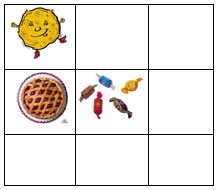 15+2 84 61+3 4874-3 64 84+2 1746+2 86 68+2 7129-3 70 87-3 26